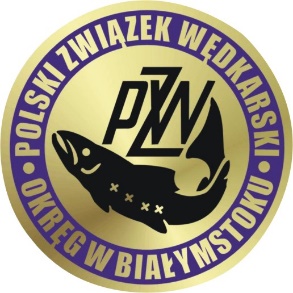 _____________________________________________________________                                                                                                                                      					                                      …..………………………….            (miejscowość, data)KARTA ZGŁOSZENIA NA ZAWODY WĘDKARSKIE                                                               Zgłoszenie zawodników do uczestnictwa w Ogólnopolskich Zawodach Spławikowych                dla dzieci i młodzieży „Dzień Dziecka z Wodami Polskimi i PZW”, które odbędą                               się w dniu 18.05.2019r. na Łowisku Specjalnym PZW w Bachurach.    ……………..……………………………..czytelny podpis osoby zgłaszającej                  Klauzula zgody dla uczestnika zawodów wędkarskich (osoba niepełnoletnia)Wyrażam zgodę na przetwarzanie danych osobowych mojego dziecka……………………………………………………………………………                                          imię i nazwisko dziecka dla potrzeb niezbędnych do organizacji i przeprowadzenia zawodów. Jednocześnie wyrażam zgodę na nieodpłatne wykorzystanie przez Organizatorów wizerunku dziecka  utrwalonego w dowolnej formie na wszelakich nośnikach (m. in. internet, prasa, telewizja, radio itp.) 
w celach marketingowych i promocyjnych związanych z zawodami pod warunkiem, że nie zostanie naruszone dobre imię dziecka.              ……….….……….……………………………………………        data i czytelny podpis opiekuna prawnego Klauzula informacyjna.1.  Administratorem danych osobowych są:Państwowe Gospodarstwo Wodne Wody Polskie - Regionalny Zarząd Gospodarki Wodnej                                         w Białymstoku, ul. Branickiego 17A, 15-085 BiałystokorazPolski Związek Wędkarski Okręg w Białymstoku, ul. Jurowiecka 33, 15-101 Białystok2. Podstawą prawną przetwarzania jest Art. 6 ust. 1 lit. a (wydana zgoda) ogólnego rozporządzenia                       o ochronie danych osobowych z dnia 27 kwietnia 2016r. 3. Kategorie danych osobowych:- dane identyfikacyjne (imię i nazwisko, wiek, miejscowość) - wizerunek4. Posiada Pani/Pan prawo do żądania od administratora dostępu do danych osobowych, prawo do ich sprostowania, usunięcia lub ograniczenia przetwarzania, prawo do wniesienia sprzeciwu wobec przetwarzania, prawo do przenoszenia danych.5. Posiada Pani/Pan prawo do cofnięcia zgody w dowolnym momencie bez wpływu na zgodność                             z prawem przetwarzania, którego dokonano na podstawie zgody przed jej cofnięciem.    6. Podanie danych osobowych jest dobrowolne, jednakże niezbędne do udziału w zawodach.Klauzula zgody dla uczestnika zawodów wędkarskich (osoba pełnoletnia)Wyrażam zgodę na przetwarzanie danych osobowych dla potrzeb niezbędnych do organizacji                                          i przeprowadzenia zawodów. Jednocześnie wyrażam zgodę na nieodpłatne wykorzystanie przez Organizatorów mojego wizerunku utrwalonego w dowolnej formie na wszelakich nośnikach (m. in. internet, prasa, telewizja, radio itp.) 
w celach marketingowych i promocyjnych związanych z zawodami.                                                                        …..…..………………………………………………………          data i czytelny podpis uczestnika  Klauzula informacyjna.1.  Administratorem danych osobowych są:Państwowe Gospodarstwo Wodne Wody Polskie - Regionalny Zarząd Gospodarki Wodnej                                         w Białymstoku, ul. Branickiego 17A, 15-085 BiałystokorazPolski Związek Wędkarski Okręg w Białymstoku, ul. Jurowiecka 33, 15-101 Białystok2. Podstawą prawną przetwarzania jest Art. 6 ust. 1 lit. a (wydana zgoda) ogólnego rozporządzenia                                  o ochronie danych osobowych z dnia 27 kwietnia 2016r. 3. Kategorie danych osobowych:- dane identyfikacyjne (imię i nazwisko, nr telefonu)- wizerunek4. Posiada Pani/Pan prawo do żądania od administratora dostępu do danych osobowych, prawo do ich sprostowania, usunięcia lub ograniczenia przetwarzania, prawo do wniesienia sprzeciwu wobec przetwarzania, prawo do przenoszenia danych.5. Posiada Pani/Pan prawo do cofnięcia zgody w dowolnym momencie bez wpływu na zgodność                           z prawem przetwarzania, którego dokonano na podstawie zgody przed jej cofnięciem.    6. Podanie danych osobowych jest dobrowolne, jednakże niezbędne do udziału w zawodach.  L.p.Imię i nazwisko zawodnikaMiejscowośćData urodzenia zawodnikaImię i nazwisko opiekunaoraz nr telefonu1.2.3.4.5.